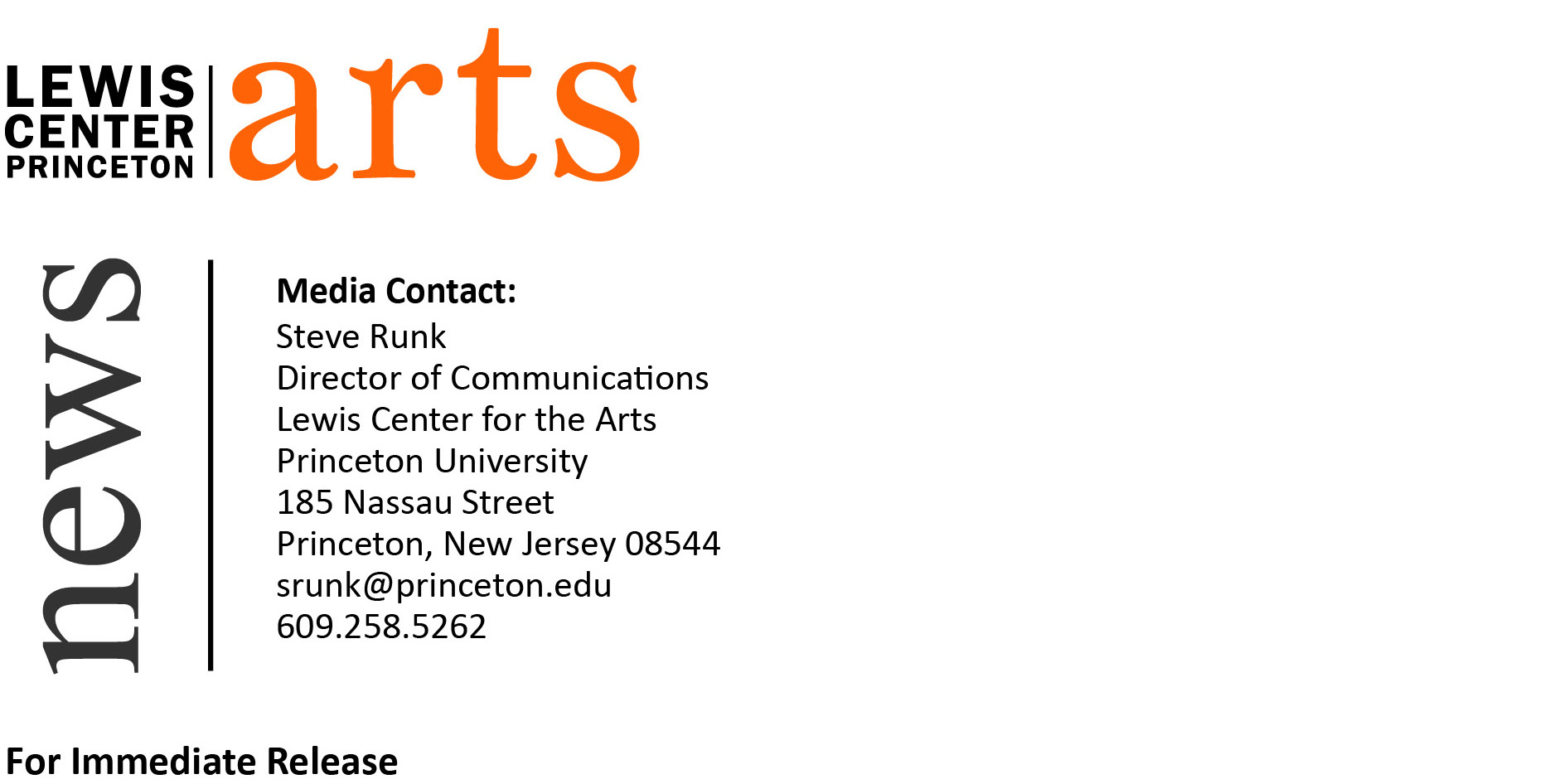 March 17, 2016 A.M. Homes honored with Guild Hall Academy of the Arts Lifetime Achievement Award Lewis Center for the Arts Creative Writing faculty member recognized with prestigious award 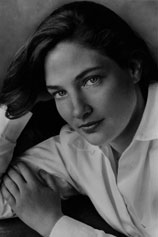 Photo caption: A.M. Homes, Lecturer in Creative Writing at the Lewis Center for the Arts, whose body of work has been honored with Guild Hall’s Academy of the Arts Lifetime Achievement Award for Literary ArtsPhoto credit: Photo by Marion Ettlinger (Princeton, NJ)  A.M. Homes, a Lecturer in Creative Writing in Princeton University’s Lewis Center for the Arts, has received Guild Hall’s 31st Academy of the Arts Lifetime Achievement Award for Literary Arts. The awards ceremony was held at The Rainbow Room in New York City on March 8 and hosted by Academy President Eric Fischl. Fellow Lifetime Achievement Award honorees in 2016 include Sarah Jessica Parker for Performing Arts, Mary Heilmann for Visual Arts, and Charlotte Moss and Barry S. Friedberg for Leadership and Philanthropic Endeavors. Homes’ award was presented by singer, songwriter and author Rosanne Cash. Guild Hall’s Academy honors both summer and year-round East End (Long Island, New York) residents who have demonstrated excellence in the visual, literary, and performing arts. The awardees are elected by over 250 Academy members. Guild Hall is the Hamptons’ major visual and performing arts center dedicated to serving the artists and residents of the East End.Previous winners of the Academy of the Arts Lifetime Achievement Award for Literary Arts include Jules Feiffer, Walter Isaacson, Kurt Vonnegut, E.L. Doctorow, Edward Albee, Joseph Heller, and Joe Pintauro. Homes is the author of two collections of short stories, Things You Should Know and The Safety of Objects; the novels Music for Torching, The End of Alice, In a Country of Mothers, Jack and the bestselling This Book Will Save Your Life; the travel memoir Los Angeles: People, Places and The Castle on the Hill; and the artist's book Appendix A:. Her most recent novel, May We Be Forgiven, won the prestigious 2013 Women’s Prize for Fiction (formerly known as the Orange Prize) and her memoir, The Mistress's Daughter, the story of being "found" by her biological family, was published to international acclaim. She is a contributing editor to Vanity Fair and writes frequently on arts and culture for Granta, McSweeney's, The New Yorker and the New York Times, among others. Her other awards and honors include fellowships from the John Simon Guggenheim Foundation, the National Endowment for the Arts, New York Foundation for the Arts, and The Cullman Center for Scholars and Writers at The New York Public Library, along with the Benjamin Franklin Award and the Deutscher Jugendliteraturpreis. To learn more about the Lewis Center for the Arts at Princeton University visit: arts.princeton.edu###